MARKING SCHEMEFORM 4 TERM 1 232/3PHYSICS PAPER 3Table 1221
	(any 4 to 6 correct values, 2 marks, 2 to 4 values, 1 mark, less than 2 values, no mark)Plot a graph of T2 (y-axis) against X (metres) on the graph paper provided.		(5 marks)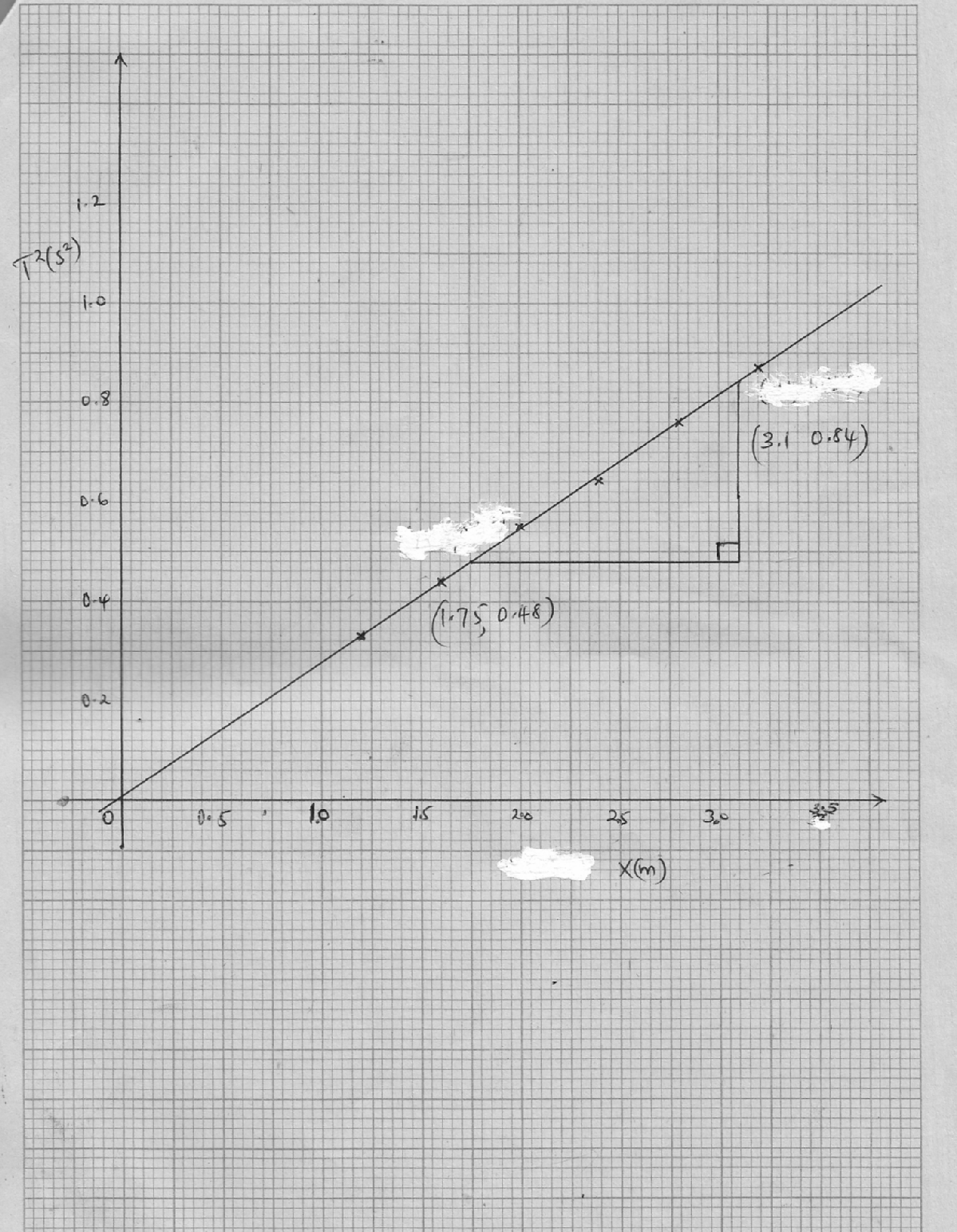 Scale =1 markAxes with units=1 markPlots = 2 marksLine = 1 marki)			slope= slope = slope = 2.67s2/m									(3 marks)ii) Obtain the value of K in the equation S= 					(2marks)2.67s2/m=    =  	    =    / PART B                                  								 (3 marks)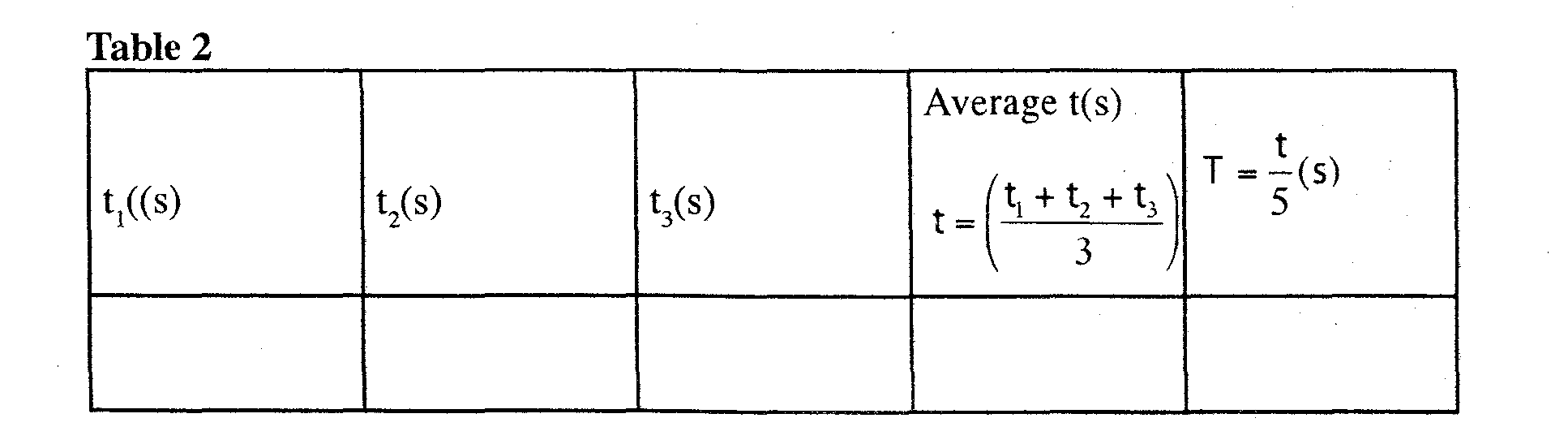 										 (2 marks)P=    P=8.547m/s2        QUESTION TWOh=   6.3cm								(1 Marks)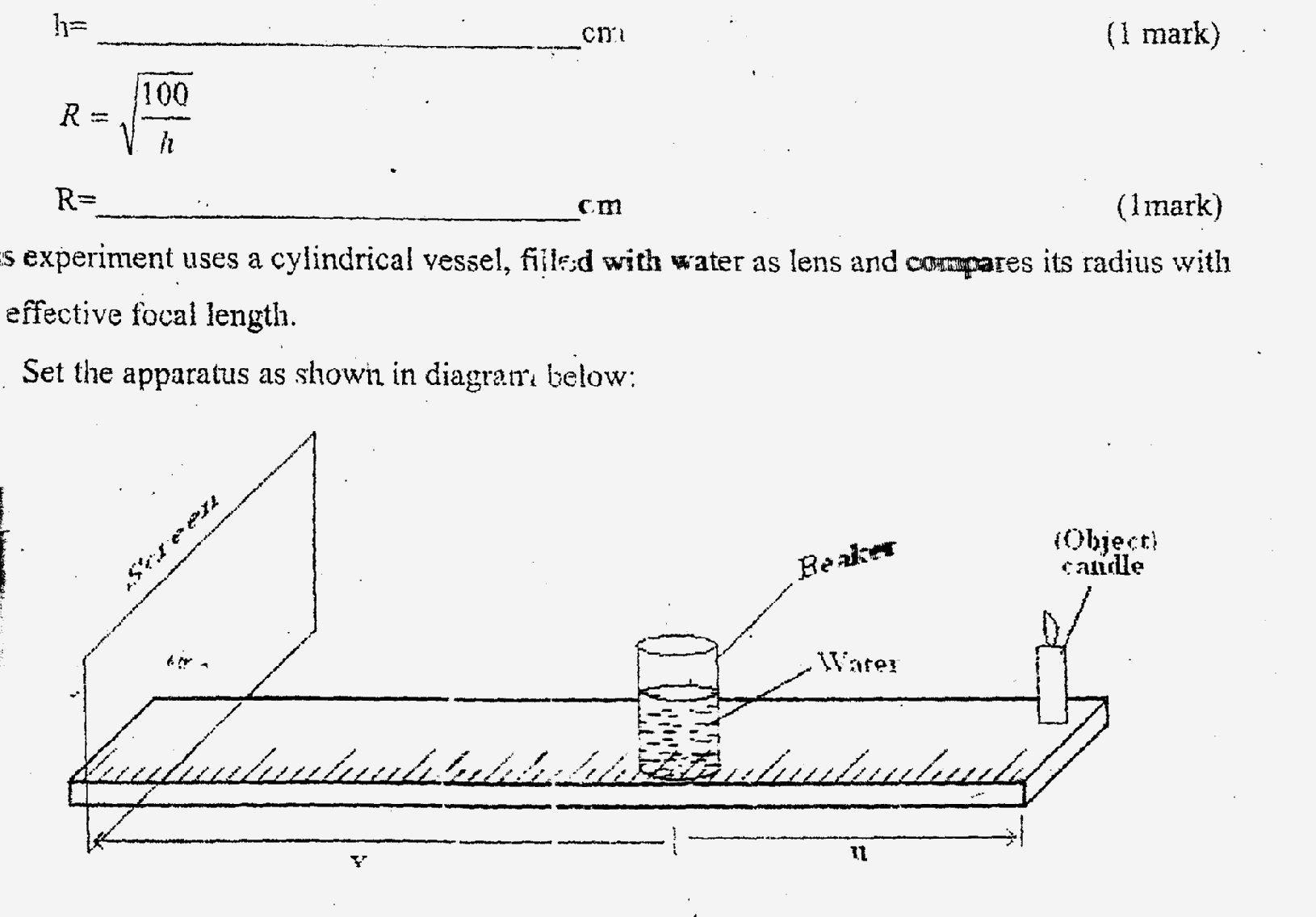 R=  cm							(1 Marks)(i)								(8 marks)NB: Any other appropriate value of u and v depending on the value of R obtained can be awarded. 		-each correct value = ½ mark									 								(5 marks)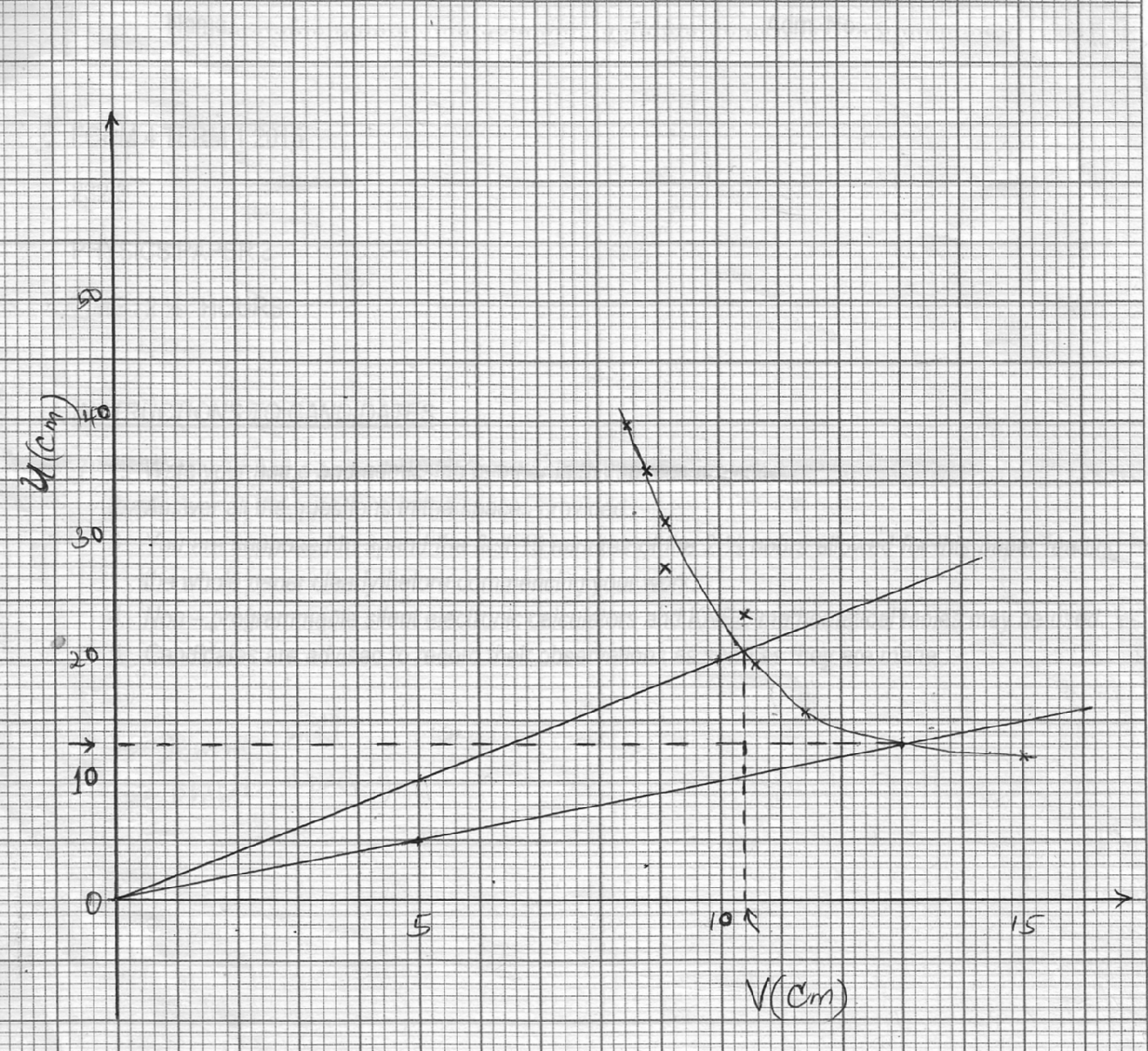 Scale =1 markAxes with units=1 markPlots = 2 marksSmooth Curve = 1 markFrom the graph determine ‘V’ the value of V for which v=u 								(1 Mark)‘V’=13cm‘U’ the value of U for which u=2v								(1 Mark)‘U’ = 10.4cmDetermine the effective focal length of the ‘lens’ from the formulae f=		(2 Marks)         	 =          Hence determine the value of 								(1 Mark)         Length X cm322824201612Time t for 10 oscillations (s)9.328.728.007.406.625.75Period T= (s)0.9320.8720.80.740.6620.575T2 (S2)0.870.760.640.550.440.3310R9R8R7R6R5R4R3RU (cm)39.835.931.927.923.919.915.912.0V (cm)8.58.89.19.110.410.611.415.0